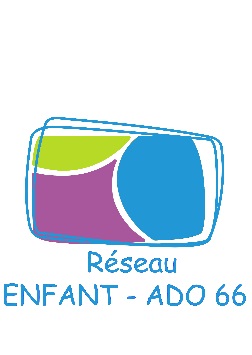 □	Inclusion Classique : L’objectif est de favoriser l’élaboration d’un projet d’accompagnement global (pluri-disciplinaire et pluri institutionnel) pour enfants en grande difficulté dont la complexité de la prise en charge met les professionnels an situation d’impasse.□	Inclusion Préventive : L’objectif est d’éviter la notion d’urgence, d’échec, de rupture en anticipant sur le repérage des situations préoccupantes sans caractère de gravité.* à remplir avec les éléments d’information dont vous disposezétat civil du JeuneNom et prénom :			Date de naissance : 	 Lieu de naissance : 		 Département :		Âge : 	    Sexe :  F              M Lieu d’hébergement actuel (parents, institution, lieu de vie, famille d’accueil, …) : 	Adresse du père : 		Adresse de la mère :  		Autorité parentale (si mineur)	                 Mère                                                    Père                                                     Conjointe                             Tiers      (nom et statut)		                 Résidence confiée au père		                Résidence confiée à la mère     	  		     Résidence alternée	                                                   Droits de visite et d’hébergement : 	Père : 		Oui                 Non    	     	Mère : 		Oui                Non    Institution demandeuse								Référent à l’origine de la demande		Nom :		Nom : 	Nom du Référent Réseau : 		Fonction : 		Date de la demande d’inclusion : 			Institution ou service : ………………………………………………………………….	Coordonnées pour invitation au comité technique :□ Accord parental Représentants légaux du Jeune (si mineur ou majeur protégé)Situation du couple parental (au moment de la naissance)Situation familiale actuelle Trajectoire de vie du JeuneLa famille (sa composition, son histoire, les ruptures familiales, les évènements marquants)Les rapports avec la familleQualité des liens avec la mère : 	Qualité des liens avec le père :    	Qualité des liens avec la fratrie : 	Les antécédents médicaux et médico-psychologiques ( PMI, CAMSP, CMP, CMPP, orthophoniste, psychomotricien…)Notifications MDPHNature : 	Date: 	Modalités d’accueil petite enfance Collectif (crèche, assistante maternelle…) :    		Famille (environnement familial) :    			Les antécédents scolaires (établissements et classes fréquentées antérieurement, évènements marquants) La scolaritéScolarisé, préciser la classe et l’établissement :    		Non scolarisé, date et dernier établissement fréquenté :    	Niveau scolaire actuel : 	Observations : 	Intervention du RASED : 	Mesures administratives ou judiciaires passées et en cours : (historique des différentes mesures par ordre chronologique, nom des différentes institutions, type, date de début de la mesure, principaux motifs)Référents institutionnelsRéférent éducatif (ou soignant) d’une institution autre que la structure demandeuse : 		Référent médical :		Référent soins psychologiques : 			Autres partenaires impliqués :		Objectifs pour l’enfant :Dans l’institution demandeuse ou pour le professionnel demandeur  Objectifs des autres partenaires impliqués Projet scolaire (les orientations, les observations pédagogiques, éducatives, psychologiques)Attentes ou souhaits de l’enfant Projet de la famille Tableau cliniqueMotif de la demande d’inclusion au Réseau ENFANT ADO 66Difficulté d’élaborer un projet de prise en chargeDifficulté inter-partenarialeSymptômes de l’enfantDifficulté de travail avec la familleRupture scolaireRupture de soinsRupture de prise en charge éducativeAutre, Préciser :		Attente de l’institution ou du professionnel demandeur par rapport au Réseau ENFANT ADO 66Nom du signataire : 		* Vous avez la possibilité de joindre tout élément favorisant la compréhension de la situation de l’enfantFonction : 		Tel : 		PèreMèreNom :                                                                                                                            Prénom : Nom :Prénom :                                                                                                                      Statut : 	 Mariés	 Pacsés	 Vie maritale	 Célibataire	        Divorcés	     Séparés			                                                                                                                                                           Date du divorce ou de la  séparation : …………………………Statut : 	 Mariés	 Pacsés	 Vie maritale	 Célibataire	        Divorcés	     Séparés			                                                                                                                                                           Date du divorce ou de la  séparation : …………………………PèreMèreStatut : Marié	 Pacsé	 Vie maritale	Nom du conjoint : ………………………… Célibataire	    Divorcé	   Séparé	   VeufCatégorie socioprofessionnelle (ou métier) : ……………………………… Décédé 	 Date du décès : ………………….Statut : Mariée	 Pacsée	 Vie maritale	Nom du conjoint : …………………………… Célibataire	        Divorcée          Séparée          VeuveCatégorie socioprofessionnelle (ou métier) : ……………………………… Décédée 	 Date du décès : …………………FratrieFratrieFratrieFratrieFratrieFratrieNomPrénomâgeMême mèreMême pèreMême mèreMême pèreParticularités de la vie institutionnelleParticularités de la vie psychiqueParticularités de la vie relationnelleRejet par ses pairs                                                             Mésestime de soi                                                             Vis-à-vis des pairs :Maltraitance par ses pairs                                               Anxiété                                                                               Isolement, retrait                                                            Instrumentalisation par ses pairs                                   Variation de l’humeur                                                     Influençable                                                                      Lassitude des professionnels                                          Tristesse                                                                             Leader négatif                                                                  Sentiment d’échec des professionnels                          Peurs                                                                                   Maltraitant                                                                        Sentiment de solitude des professionnels                    Angoisse                                                                             Amitié exclusive                                                               Phobies                                                                               Attitude sexualisée                                                          Autres : Idées obsédantes                                                              Autres : Imaginaire envahissant                                                    Vis-à-vis des adultes :Autres : Absence d’accès à l’imaginaire                                       Autres : Rituels                                                                                 Anonymat, passe inaperçu                                           Autres : Sentiment de Persécution                                               Recherche d’exclusivité                                                 Autres : Prostration                                                                               Opposition                                                                       Autres : Inhibition                                                                            Attitude sexualisée                                                        Autres : Etrangeté / Bizarreries                                                     Autres : Hallucination/ idées délirantes                                       Autres :Autres : Autres :Autres :Troubles somatiques et médicauxSignes de vie scolaireTroubles somatiques et médicauxAntécédents familiaux pathogènes                              Absentéisme                                                                      Troubles du sommeil                                                      Difficultés dans la famille :Trouble des apprentissages                                            Fatigabilité                                                                        Avec les parents                                                               Scolarité aménagée                                                          Troubles alimentaires                                                     Dans la fratrie                                                                   Comportements scolaires inadaptés                              Somatisation (douleurs, signes cutanés)                                                                        Famille élargie                                                                  Autres :Exhibition, dissimulation du corps                                Inceste avéré                                                                    Maladie grave                                                                   Problématique incestuelle                                             Maladie chronique                                                           Précarité sociale                                                               Accident ayant entrainé des séquelles                         Déracinement culturel                                                    Autre :                  Autres :ComportementComportementComportementFugues                                                                               Agressivité, violence                                                        Auto agressivité                                                               Conduite sexuelle inadaptée                                         Tyrannie                                                                             Hétéro agressivité                                                           Conduites addictives (écrans, alimentation)              Dégradation                                                                       Précisez :Vol                                                                                       Désinhibition                                                                    Perception d’un risque suicidaire                                 Dramatisation                                                                   Etat d’agitation et/ou confusionnel                             Transgression, conduite à risque                                  Crises clastiques                                                               Intolérance à la frustration                                            Passivité                                                                             Modification soudaine de l’apparence, du comportement, des conduites…                                   Instabilité                                                                           Modification soudaine de l’apparence, du comportement, des conduites…                                   Autres :Négligence corporelle                                                      Autres :